Witajcie Poziomki i Rodzice!                  Przez trzy ostatnie miesiące zamieszczałyśmy tu  zadania i propozycje zabaw dla Was!! Od  dzisiaj  - czas na odpoczynek.   Oczywiście jeżeli chcecie, możecie sami pouzupełniać w Kartach pracy  brakujące zadania lub ćwiczyć dalej czytanie.                  Kończąc  nauczanie zdalne, chciałybyśmy serdecznie podziękować Rodzicom za współpracę i pomoc, bez Was  byłoby ono niemożliwe. To Wy przez ten okres byliście nauczycielami, najlepszymi jakich  można mieć!                  Dzieciom gratulujemy wytrwałości, systematycznej pracy w domu, w tak  niezwyczajnych okolicznościach. Poradziłyście sobie wspaniale!!! Świadczą o tym zdjęcia i informacje zwrotne które  do nas docierały. Brawo!                Kochane Poziomki, żałujemy bardzo, że nie mogłyśmy z Wami spędzić tych ostatnich miesięcy Waszej edukacji przedszkolnej.    Mamy nadzieję, że miło będziecie wspominać przedszkole. Gdy przyszłyście tu pierwszy raz, byłyście  trzylatkami, nieporadnymi, niepewnymi siebie. Niechętnie rozstawaliście się z Rodzicami, były łezki i szloch na leżaczkach. Dzień po dniu i przedszkole stawało się waszym drugim domem, tyle godzin spędzaliśmy tu razem.  Uczyliście się życia w grupie, poznawaliście zasady,   zdobywaliście widzę i umiejętności każdego dnia, nawiązaliście  przyjaźnie, poznaliście smak  sukcesu i pierwszej porażki… dużo było zabaw, dużo śmiechu…   Dzisiaj jesteście już samodzielni, pewni siebie i  gotowi iść do szkoły!!!    Jesteśmy z Was  bardzo dumne !! Poradzicie sobie na pewno, trzymamy kciuki!  Życzymy wszystkim udanych wakacji,  niesamowitych przygód    i dużo słoneczka!!!!  Odpocznijcie, by pełni wrażeń i siły rozpocząć nowy rok szkolny jako PIERWSZOKLASIŚCI!!!!  (Głowa do góry zawsze możecie odwiedzać nas na przerwach, kanapeczki będą czekały ) Do zobaczenia na ognisku 28 czerwca  !!!!!!!    Wasze panie: Beata Dzierko i Elżbieta  Pyzik                                                                                                                                                                                                                                              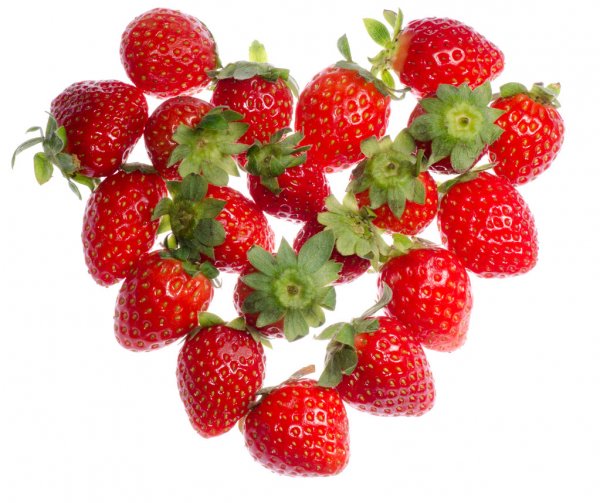 